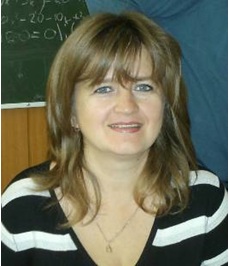 Тәжірибе тақырыбы:«Түзету сыныптарындағы математика сабағында саралай оқытумен келу» .     Тема опыта: Дифференцированный подход на уроках математики в коррекционных классах.      Голубничая Светлана Николаевна, математика мұғалімі, «Павлодар қаласының № 40 жалпы орта білім  беру мектебі» мемлекеттік мекемесі      Голубничая Светлана Николаевна, учитель математики, государственное учреждение   «Средняя общеобразовательная школа № 40 города Павлодара»  Педагогическая идея.     Главной педагогической установкой является формирование положительной мотивации учения у школьников. Ключевым моментом в организации учебного процесса является создание таких условий, при которых каждый из обучаемых испытал бы учебный успех, смог увидеть свои достижения.Актуальность и перспективность опыта.      Дифференциация обучения является залогом максимального развития детей с самыми разными способностями.      В преподавании математики дифференциация имеет особое значение, что объясняется спецификой этого предмета. Математика объективно является одной из самых сложных школьных дисциплин и вызывает субъективные трудности у многих школьников.     Дифференцированная форма учебной деятельности учащихся предусматривает их самостоятельную работу по дифференцированным заданиям.                                                              Еще древние мудрецы говорили: «Увидеть и понять проблему - наполовину решить ее, если же не видишь проблему, это значит, что она в тебе самом». Актуальная проблема многих образовательных учреждений на современном этапе развития школы - «не потерять», «не упустить» учащихся с низкими учебными возможностями, с психо-социо-генетической индивидуальностью.       Основные методические проблемы: как учить этих детей математике, как изменить их отношение к учению. Задачи преподавания математики в классах коррекции вижу в том, чтобы: дать учащимся такие доступные количественные, пространственные и временные представления, которые помогут им в дальнейшем включиться в трудовую деятельность; через обучение математике повышать уровень общего развития учащихся и, по возможности, наиболее полно скорректировать недостатки их познавательной деятельности и личностных качеств; воспитывать самостоятельность, прививать им навыки контроля и самоконтроля, умение планировать работу и доводить начатое дело до конца.             Новизна опыта.                                                                                                                Считаю, что при работе в классах коррекции целесообразно применять эффективные в данных условиях формы обучения: дифференцированный подход, практические упражнения на различных этапах урока. Методы, средства обучения, воспитания и развития технологии уровневой дифференциации и индивидуализации необходимо адаптировать к конкретным условиям, т.е. к классу коррекции (ЗПР).